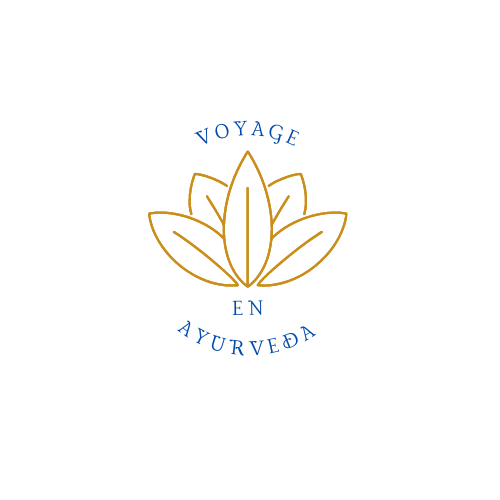 FORMULAIRE INSCRIPTIONSEJOUR AYURVEDIQUEVoyage nAyurvéda vous remercie de l’intérêt que vous portez à notre projet de cures ayurvédiques. Pour participer à notre voyage initiatique au pays de l’Ayurveda et du mieux être, merci de renseigner le formulaire ci-après et de le renvoyer à l’adresse suivante : voyageayurveda@gmail.com.Conditions d’annulation : Jusqu’à deux mois de la cure l’acompte est remboursé. La cure est due à un mois de son début. L’abandon de la cure, quelques soit le motif, ne génère pas de remboursement. Conditions d’annulation COVID 19 : Si un confinement ou une interdiction de se déplacer empêche la participation à la cure, l’acompte sera reporté ou remboursé.Une fois votre inscription enregistrée, nous vous ferons parvenir un questionnaire de santé afin de préparer au mieux votre séjour.INSCRIPTION A LA CURE D’HIVER SELON L’AYURVEDAINSCRIPTION A LA CURE D’HIVER SELON L’AYURVEDADu 11 au 17 Février 2023Du 11 au 17 Février 2023Informations généralesInformations généralesNomPrénomDate de NaisanceHeure et lieu de naissanceAdresse PostaleMailTéléphone Mobile_________________________________________________________________________________________________________________________________________________________________________________________________________________________________________________________________________________________________________________________________________________________________________________________________Formule choisie Chambre Pargtagée .................1200 Euros Chambre Individuelle ..............1300 Euros Chambre de couple .................2000 Euros Informations sur la deuxième personneFormule choisie Chambre Pargtagée .................1200 Euros Chambre Individuelle ..............1300 Euros Chambre de couple .................2000 Euros Informations sur la deuxième personneNomPrénomDate de NaisanceHeure et lieu de naissanceAdresse PostaleMailTéléphone Mobile_________________________________________________________________________________________________________________________________________________________________________________________________________________________________________________________________________________________________________________________________________________________________________________________________Formalitées de paiement Acompte Je verse ce jour un acompte de 600€/personne sur le compte bancaire de mon contact- Emilie / Les 4 Corps – Banque AnytimeIBAN : FR76 2573 3000 0100 0001 0311 309 BIC : PSSSFR22XXX- Noémie / Bloom Ayurveda –  BANQUE XXX- Sophie / SOAYURVEDA –  BANQUE XXX Je joins un chèque du même montant à la présente inscripton que j’envoie à mon contact- Emilie : Les 4 Corps, D Résidence les Mazières, 04100 Manosque- Noémie : Blom Ayurveda, ADRESSE- Sophie / SOAYURVEDA, ADRESSESoldeJe verserai le solde de ............................................. euros : Par virement sur le compte bancaire de mon contact au plus tard 15 jours avant le début de la cure A mon (notre) arrivée Organisation des arrivées J’arrive par mes propre moyens au centre de cureHeure d’arrivéeau centre : ...................  J’arrive par TGV (Avignon) et souhaite une navette (frais partagés) Heure d’arrivée à la gare TGV : ...................  J’arrive par TGV (Aix en Provence) et souhaite une navette (frais partagés) Heure d’arrivée à la gare TGV : ...................  J’arrive par avion ou TGV (Marseille) et souhaite la navette (frais partagés) Heure arrivée à la gare /aéroport: ...................J’ai bien pris note que si j’arrive en dehors des heures de la navette, les frais de taxi sont totalement à ma charge.Requêtes spécifiques